 The Channel Islands Horseracing Authority Company Registration under the Rules of RacingSection 1: Company DetailsSection 2: Shareholder and Director DetailsSection 3: Colours Registration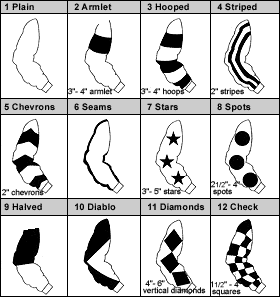 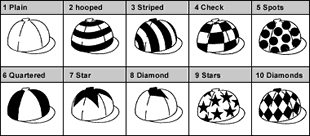 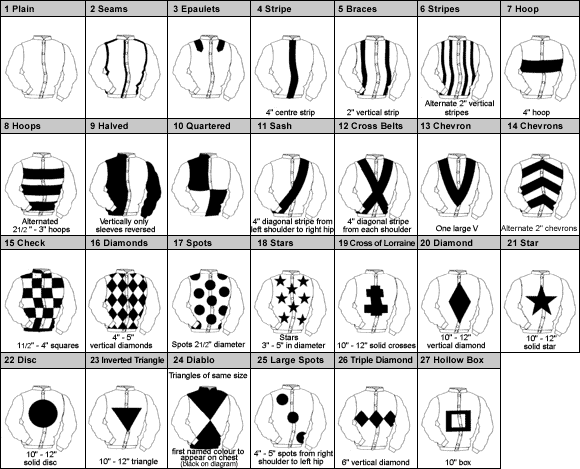 Racing colours are unique to each individual owner and consist of a combination of Jacket, Sleeves and Cap incorporating the specific designs, dimensions and colours on the previous page.PLEASE ENTER THREE SELECTIONS IN ORDER OF PREFERENCEFirst ChoiceSecond ChoiceSection 4: Registered AgentSection 5: Authority to Act – Nominate your TrainerThis section allows an owner to nominate their selected authorised trainer to carry out various administration procedures on their behalf including updating horse in training information as well as making entries & declarations. We authorise the Authority to release my contact details to my trainer(s) Section 4: Short Privacy NoticeWe require the personal details of persons connected with the Company (and all details of those involved in any ownership category) for client identity verification, subsequent client management and communications from the Authority. Your personal details are confidential and will only be shared with the Racecourse Managing Executives (which means the Jersey Race Club and the Guernsey Race Club) other foreign racing authorities or public judicial authorities for the specific purposes of racing administration and integrity purposes. We also share some elements of your personal details with our trusted data partners primarily in relation to data processing and race card information. Sharing of your data is strictly controlled and is carried out for specific purposes; your personal details will not be used by the Authority for marketing purposes. Aside from those parties referred to in this notice (which may change from time to time), your personal details will not be shared with any other third party.This consent is required to facilitate the Company’s registration as an owner with the Authority. Section 5: DeclarationWe, the undersigned declare that all information provided is correct and true. By completion of this form and registration as owners we agree to be bound by the Rules of Racing (the “Rules”) and acknowledge that breach of same may result in disciplinary action. We note that failure to comply with the rules by individuals can result in sanction being imposed on any horse owned by them in share or full in accordance with the Rules.PLEASE RETURN THIS FORM TO: Registry Office: Apartment 1, Sable Argente Apartments, La Route De St. Aubin, St. Helier, Jersey JE2 3SF OR EMAIL A SIGNED COPY TO STEWARDSSECRETARY@GMAIL.COMCHEQUES SHOULD BE MADE PAYABLE TO: Channel Islands Racing & Hunt Club.Name of CompanyPlace of incorporationRegistered numberRegistered Office AddressCorrespondence Address (if different to registered office)Please provide the names and addresses of all shareholders with a shareholding of 25% of greater, the names and addresses of all directors and the company secretaryPlease provide the names and addresses of all shareholders with a shareholding of 25% of greater, the names and addresses of all directors and the company secretaryPlease provide the names and addresses of all shareholders with a shareholding of 25% of greater, the names and addresses of all directors and the company secretaryPlease provide the names and addresses of all shareholders with a shareholding of 25% of greater, the names and addresses of all directors and the company secretaryName of shareholder and % ownedAddressName of shareholder and % ownedAddressName of shareholder and % ownedAddressName of DirectorAddressName of DirectorAddressName of DirectorAddressName of Company SecretaryAddressIs the Company or has the Company previously been a registered owner in the Channel Islands or abroad?Is the Company or has the Company previously been a registered owner in the Channel Islands or abroad?Is the Company or has the Company previously been a registered owner in the Channel Islands or abroad?Yes            No  If the answer to this question is Yes, please state what country:If the answer to this question is Yes, please state what country:Have the Company ever appeared on a Forfeit List in any country?Have the Company ever appeared on a Forfeit List in any country?Yes            No  Yes            No  If Yes, please state what country:Design NumberMain ColourDesign ColourSleevesCapJacketDesign NumberMain ColourDesign ColourJacketSleevesCapThe Registered Agent(s) will be the point of contact for the Company with the Authority and will be able to sign and act on behalf of the Company. Registered Agent 1The Registered Agent(s) will be the point of contact for the Company with the Authority and will be able to sign and act on behalf of the Company. Registered Agent 1The Registered Agent(s) will be the point of contact for the Company with the Authority and will be able to sign and act on behalf of the Company. Registered Agent 1The Registered Agent(s) will be the point of contact for the Company with the Authority and will be able to sign and act on behalf of the Company. Registered Agent 1Mr/Mrs/Miss/MsDate of BirthForename(s)E-mail addressSurnameTelephone numberNationalityMobile numberHome AddressRegistered Agent 2Registered Agent 2Registered Agent 2Registered Agent 2Mr/Mrs/Miss/MsDate of BirthForename(s)E-mail addressSurnameTelephone numberNationalityMobile numberHome AddressFirst TrainerFirst TrainerTrainer nameTrainer AddressSecond trainer (if applicable)Second trainer (if applicable)Trainer nameTrainer AddressSignatureDatePrint NameFor and on behalf of the CompanyFor and on behalf of the CompanySignatureDatePrint NameFor and on behalf of the CompanyFor and on behalf of the Company